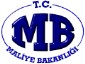 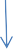 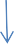 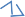 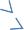 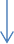 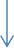 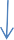 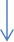 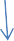 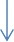 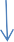 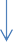 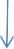 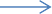 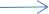 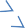 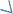 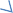 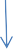 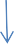 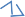 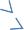 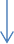 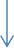 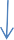 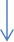 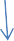 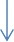 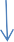 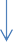 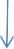 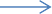 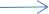 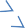 Erzincan DefterdarlığıMuhakemat Müdürlüğüİç Kontrol ve Koordinasyon İşlemleri Süreciİç Kontrol İle İlgili Çalışma Takvimininİç Kontrol ve Koordinasyon İşlemleri Süreciİç Kontrol İle İlgili Çalışma Takvimininİç Kontrol ve Koordinasyon İşlemleri Süreciİç Kontrol İle İlgili Çalışma Takvimininİç Kontrol ve Koordinasyon İşlemleri Süreciİç Kontrol İle İlgili Çalışma Takvimininİç Kontrol ve Koordinasyon İşlemleri Süreciİç Kontrol İle İlgili Çalışma TakvimininBilgi ve	SGB. veya Defterdarlıktanİstatistik	Gelen Bilgi ve BelgelerinYazıları	DeğerlendirilmesiBilgi ve	SGB. veya Defterdarlıktanİstatistik	Gelen Bilgi ve BelgelerinYazıları	DeğerlendirilmesiBilgi ve	SGB. veya Defterdarlıktanİstatistik	Gelen Bilgi ve BelgelerinYazıları	DeğerlendirilmesiBilgi ve	SGB. veya Defterdarlıktanİstatistik	Gelen Bilgi ve BelgelerinYazıları	DeğerlendirilmesiBilgi ve	SGB. veya Defterdarlıktanİstatistik	Gelen Bilgi ve BelgelerinYazıları	DeğerlendirilmesiNihai Şekli Verilen Çalışmaların Yazılımının Sağlanması ve Onaya SunulmasıNihai Şekli Verilen Çalışmaların Yazılımının Sağlanması ve Onaya SunulmasıNihai Şekli Verilen Çalışmaların Yazılımının Sağlanması ve Onaya SunulmasıNihai Şekli Verilen Çalışmaların Yazılımının Sağlanması ve Onaya SunulmasıNihai Şekli Verilen Çalışmaların Yazılımının Sağlanması ve Onaya SunulmasıYetkili Mercii Tarafından DeğerlendirilmesiYetkili Mercii Tarafından DeğerlendirilmesiYetkili Mercii Tarafından DeğerlendirilmesiYetkili Mercii Tarafından DeğerlendirilmesiYetkili Mercii Tarafından DeğerlendirilmesiSözlü Onay	Sözlü RedSözlü Onay	Sözlü RedSözlü Onay	Sözlü RedSözlü Onay	Sözlü RedSözlü Onay	Sözlü Redİlgili Çalışmalara Ait Onayın	Onay Hazırlanmasıİlgili Çalışmalara Ait Onayın	Onay Hazırlanmasıİlgili Çalışmalara Ait Onayın	Onay Hazırlanmasıİlgili Çalışmalara Ait Onayın	Onay Hazırlanmasıİlgili Çalışmalara Ait Onayın	Onay HazırlanmasıOnayın Yetkili Mercii Tarafından İmzalanmasıOnayın Yetkili Mercii Tarafından İmzalanmasıOnayın Yetkili Mercii Tarafından İmzalanmasıOnayın Yetkili Mercii Tarafından İmzalanmasıOnayın Yetkili Mercii Tarafından İmzalanmasıÇalışmaların Yayınlanacağının veya İlgili Yerlere Gönderilip Gönderilmeyeceğinin Tespit EdilmesiÇalışmaların Yayınlanacağının veya İlgili Yerlere Gönderilip Gönderilmeyeceğinin Tespit EdilmesiÇalışmaların Yayınlanacağının veya İlgili Yerlere Gönderilip Gönderilmeyeceğinin Tespit EdilmesiÇalışmaların Yayınlanacağının veya İlgili Yerlere Gönderilip Gönderilmeyeceğinin Tespit EdilmesiÇalışmaların Yayınlanacağının veya İlgili Yerlere Gönderilip Gönderilmeyeceğinin Tespit EdilmesiÇalışmalar	ÇalışmalarGönderilecek	YayınlanacakÇalışmalar	ÇalışmalarGönderilecek	YayınlanacakÇalışmalar	ÇalışmalarGönderilecek	YayınlanacakÇalışmalar	ÇalışmalarGönderilecek	YayınlanacakÇalışmalar	ÇalışmalarGönderilecek	YayınlanacakÇalışmaların		Çalışmaların	Çalışmaların Yayınlanması İçin Gönderilmesi Yazısının	Gönderilmesi		Defterdarlık PersonelÇalışmaların		Çalışmaların	Çalışmaların Yayınlanması İçin Gönderilmesi Yazısının	Gönderilmesi		Defterdarlık PersonelÇalışmaların		Çalışmaların	Çalışmaların Yayınlanması İçin Gönderilmesi Yazısının	Gönderilmesi		Defterdarlık PersonelÇalışmaların		Çalışmaların	Çalışmaların Yayınlanması İçin Gönderilmesi Yazısının	Gönderilmesi		Defterdarlık PersonelÇalışmaların		Çalışmaların	Çalışmaların Yayınlanması İçin Gönderilmesi Yazısının	Gönderilmesi		Defterdarlık PersonelMüdürlüğüne Teslim  EdilmesiMüdürlüğüne Teslim  EdilmesiMüdürlüğüne Teslim  EdilmesiMüdürlüğüne Teslim  EdilmesiMüdürlüğüne Teslim  EdilmesiYazının Yetkili Mercii Tarafından  İmzalanmasıYazının Yetkili Mercii Tarafından  İmzalanmasıYazının Yetkili Mercii Tarafından  İmzalanmasıYazının Yetkili Mercii Tarafından  İmzalanmasıYazının Yetkili Mercii Tarafından  İmzalanmasıEvrak ÇıkışMETOP	Kaydının YapılmasıEvrak ÇıkışMETOP	Kaydının YapılmasıEvrak ÇıkışMETOP	Kaydının YapılmasıEvrak ÇıkışMETOP	Kaydının YapılmasıEvrak ÇıkışMETOP	Kaydının YapılmasıHazırlayan: Murat DEREBAŞIOnaylayan: Av.Adem AKTÜRK / Muhakemat Müdürü